 Intertribal Transportation Association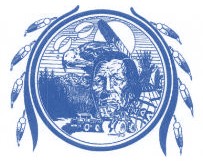 2023 ITA March Meeting MinutesMay 25, 2023 10:00 a.m. (PST) 	10:00 AM	I.  Welcome		Mary Beth, President				II.  Reviewed Agenda/Revisions							Motion to approve 					All approved, 0 opposed, motion carries 				III.  Reading and Approval of Minutes:  March 23, 2023,	Twyla Blanchard	Motion by:  Sheri Bozic 	Second by:  Richard Rolland	All approved, 0 opposed, motion carries				IV.  Treasurer Report: 	Lorraine Leslie		28 paid memberships, State of Wisconsin DOT dues paid on May 5th					Motion to accept Treasurer’s Report					Motion by: Twyla Blanchard	Second by: Chris McCray	All approved, 0 opposed, motion carriesV.  Governance Committee Update					No meeting was held					March 8th Arlando Teller sworn in as Assistant Secretary					Working on feedback on annual appropriations					Working on items for new transportation billVI.  Pending Items Updates:  TTPCC Update       NPRM for Bridge Program/NEPA/ROW/Railroads      	TTPCC – went over Mary Beth’s notes	NPRM for Bridge Program	Motion for ITA to comment on Bridge Program	Motion by:  Gerry Hope	Second by:  Sheri Bozic	All approved, 0 opposed, motion carries	No updates on NEPA, ROW or RailroadsVII.  Mid-Year Meeting: Agenda Ideas        	Prepare for Annual MeetingVIII.  Other Items/Announcement         	NCAI at Prior Lake, Minnesota, June 4-8	Transportation Subcommittee Task Force June 6, 2023	TTPCC July 24-28, 2023 Flagstaff, AZ	NTICC September 24-28, 2023, Anchorage, AK	NRTAP December 4-7, 2023	ITA annual TBD, Las Vegas December 5-7, 2023IX.  Next scheduled meeting:  June 22, 2023, at 10:00-11:30 PST